VN 3.3 Binary Ionic CompoundsA. Making compounds to balance charge charges should always add up to ______________Add subscripts to show # of ______________Write _______________ first and anion secondEx: Strontium and FluorineEx: Calcium and PhosphorousB. Naming ionic compoundsName the cation firstMetals with multiple charges use _____________ numerals to show the charge on the metal Ex: Iron (II) is Name the anion second Monatomic - change ending to –____________Polyatomic- name stays the sameTo determine which is the cation and which is the anion, draw a line after the metal or ammonium (NH4)ExamplesCaCl2 	_____________________________________________NaBr	_____________________________________________K3N	_____________________________________________C. Name to Formulapotassium chloride	________________________________magnesium Sulfide	________________________________Aluminum oxide	________________________________D. Multi-Charge (Transition) Metals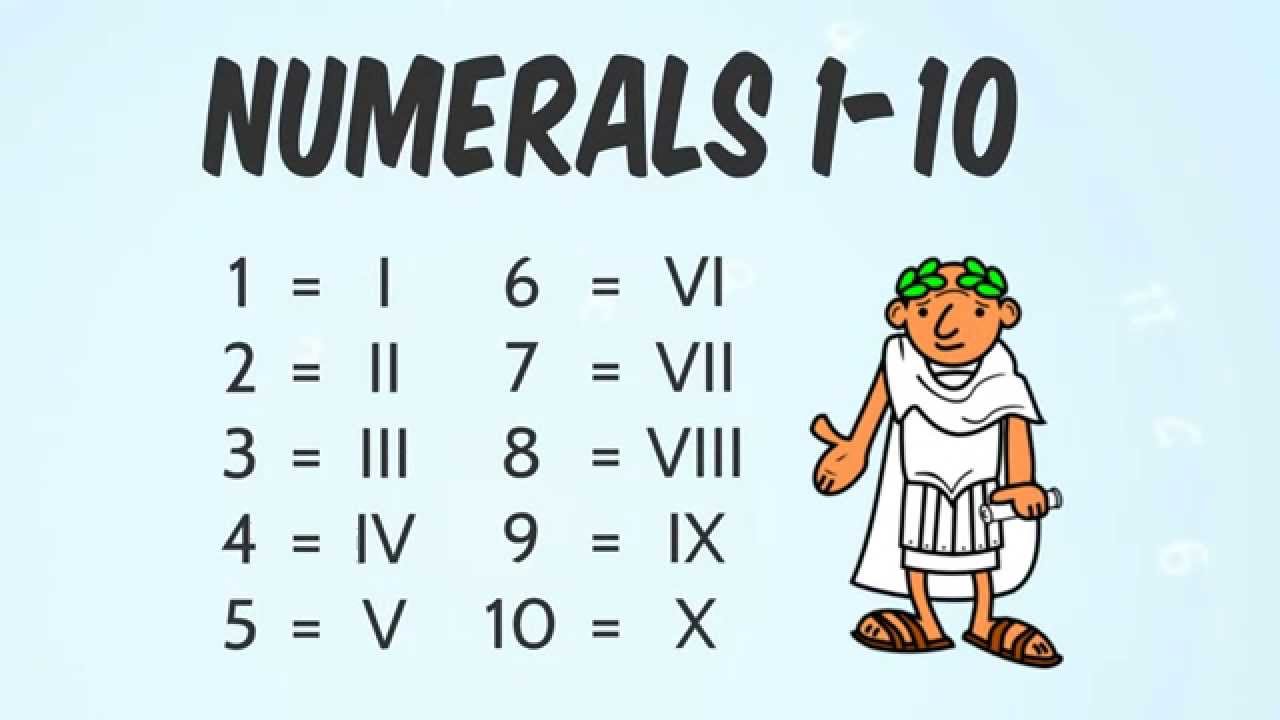 Roman numerals are only used if the metal has more than one possible charge.  Do not use roman numerals for single charge transition metals (ex: AgCl = silver chloride)Remember the Magic TriangleIf it is a metal (left of the stair case) in group 1A or 2A or in the magic triangle it has only one charge and does not need roman numeralsExamples: Write formula or NameIron (II) Sulfide 		__________________________Gold (III) oxide		__________________________CuBr2__________________________________________________________FeO		_____________________________________Fe2S3		__________________________________________________________